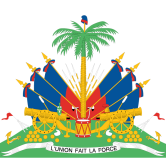 Déclaration d’Haïti29ème session du Groupe de travail15-26 janvier Examen Périodique UniverselFRANCE 15 janvier  2018Merci Monsieur le Président,La Délégation haïtienne souhaite la bienvenue à la Délégation de France.La Délégation haïtienne prend note du fort engagement de la France dans ce mécanisme. En témoigne, le grand nombre de recommandations formulées, depuis 2006, soit plus de 1700. Elle salue également le leadership de la France dans la protection de l'environnement. Elle a noté, en ce qui concerne les entreprises, l'adoption de la loi de 2017 qui impose une vigilance aux multinationales afin de prévenir de graves violations des droits de l'homme dans les chaînes d'approvisionnement.Haïti souhaite faire trois recommandations: 1 /  Envisager d’augmenter sa contribution de l’aide publique au développement afin d’atteindre l'objectif international convenu de 0,7% du PNB;2/ Garantir des ressources financières suffisantes à long terme pour les programmes et initiatives relevant de la loi Égalité réelle Outre/Mer du 28 février 2017 ;3/  Prendre toutes les mesures pour garantir la liberté d'expression sur Internet, en respect à l'article 11 de la Déclaration des droits de l'homme et du citoyen.   Je vous remercieThank you, Mr President

The delegation of Haiti welcomes the delegation of France.

The delegation of Haiti takes note of the strong commitment of France in this mechanism. This is reflected in the fact that the number of recommendations made since 2006 is more than 1700. She also welcomes France's leadership in protecting the environment. It noted, with regard to companies, the adoption of the 2017 law that requires vigilance to multinationals to prevent serious human rights violations in supply chains.
Haiti wishes to make three recommendations:
1 / Consider increasing its contribution of official development assistance to reach the agreed international target of 0.7% of GNP;
2 / Ensure sufficient long-term financial resources for programs and initiatives under the Real Equality Overseas Law of February 28, 2017;
3 / Take all measures to guarantee freedom of expression on the Internet, in accordance with Article 11 of the Declaration of the Rights of Man and the Citizen.


 Thank you 